СРОКИ ВОЗОБНОВЛЕНИЯ ЗАНЯТИЙ ФИЗИЧЕСКИМИ УПРАЖНЕНИЯМИ ПОСЛЕ ПЕРЕНЕСЕННЫХ ЗАБОЛЕВАНИЙПолное прекращение занятий физическими упражнениями может носить только временный характер. Сроки возобновления занятий физической культурой и спортом после перенесенных заболеваний и травм определяются врачом индивидуально для каждого учащегося с учетом всех клинических данных (тяжести и характера заболевания или травмы, степени функциональных нарушений, которые были вызваны заболеванием или травмой). Принимаются во внимание также пол, возраст, компенсаторные способности организма и другие индивидуальные особенности.Сроки возобновления занятий физическими упражнениями после острых и инфекционных заболеваний представлены ниже. При этом была использована ориентировочная схема, составленная профессором Д.М.Российским и доцентом Д.М.Серкиным, с коррективами и добавлениями, внесенными профессорами В.К.Добровольским и Е.И. Янкелевич.Ангина (катаральная, фолликулярная, лакунарная). Признаки выздоровления: отсутствие воспалительных явлений в зеве (краснота, припухлость и пр.) и болей при глотании; нормальная температура не менее 2 дней; удовлетворительное общее состояние. Занятия физкультурой в школе можно начинать через 6-7 дней, тренировки — через 12-14 дней, участие в соревнованиях — через 20-22 дня. Необходима осторожность во время занятий зимними видами спорта (лыжи, коньки) и плаванием в связи с опасностью резкого охлаждения тела.Ангина флегмонозная. Признаки выздоровления: удовлетворительное самочувствие, отсутствие болезненных явлений в зеве и шейных лимфатических узлах; нормальная температура не менее 7 дней; почти полное восстановление обычного веса тела. Занятия физкультурой — через 14-15 дней, тренировки — через 20-21 день, участие в соревнованиях — через 30-35 дней. При допуске к соревнованиям обращать особое внимание на состояние сердечнососудистой системы. Обязательно проведение функциональных проб.Аппендицит: а) острый. Признаки выздоровления: удовлетворительное самочувствие; нормальная температура не менее 10 дней; отсутствие боли и напряжения брюшной стенки в области червеобразного отростка при ощупывании. Занятия физкультурой — через 7-10 дней, тренировки — через 14-18 дней, участие в соревнованиях — через 25-30 дней. Рекомендуется операция, так как нет гарантии против нового приступа;б) после операции. Признаки выздоровления: хороший (безболезненный, подвижный) послеоперационный рубец; безболезненное напряжение мышц брюшного пресса. Занятия физкультурой — через 10-15 дней, тренировки — через 20-25 дней, участие в соревнованиях — через 30-40 дней. Следует ограничить прыжки, поднимание тяжестей и упражнения на гимнастических снарядах.Бронхит острый, инфекционный. Острый катар верхних дыхательных путей. Признаки выздоровления: удовлетворительное общее состояние; нормальная температура; отсутствие кашля; отсутствие хрипов в легких. Занятия физкультурой — через 6-8 дней, тренировки — через 10-12 дней, участие в соревнованиях — через 14-16 дней. Остерегаться резких и особенно внезапных охлаждений дыхательных путей при выполнении физических упражнений.Ветряная оспа. Признаки выздоровления: удовлетворительное самочувствие; нормальная температура не менее 7 дней; отсутствие болезненных явлений в области дыхательных путей, суставов и кожи. Занятия физкультурой — через 7-8 дней, тренировки — через 10-12 дней, участие в соревнованиях — через 16-18 дней.Острое воспаление придаточных полостей носа (фронтит, гайморит). Признаки выздоровления: нормальная температура не менее 14 дней; полное исчезновение болей и неприятных ощущений в пораженных областях. Занятия физкультурой — через 8-9 дней, тренировки — через 16-18 дней, участие в соревнованиях — через 20-25 дней. Необходимы особая осторожность на занятиях зимними видами спорта и постепенность при закаливании.Воспаление легких (катаральное и крупозное). Признаки выздоровления; удовлетворительное самочувствие; нормальная температура не менее 14 дней; отсутствие кашля; нормальные данные при аускультации и перкуссии. Занятия физкультурой — через 12-14 дней, тренировки — через 18-20 дней, участие в соревнованиях — через 25-30 дней. При затянувшемся катаральном воспалении и при тяжелых формах крупозного воспаления сроки увеличиваются на две-три недели.Гастроэнтериты и другие острые расстройства желудочно-кишечного тракта. Признаки выздоровления: исчезновение всех болезненных явлений (боли, тошнота, поносы и пр.). Занятия физкультурой — через 2-3 дня, тренировки — через 5-6 дней, участие в соревнованиях — через 10-12 дней. Обращать особое внимание на строгое соблюдение режима питания.Грипп: а) катаральная, желудочно-кишечная и нервная формы, легкие и средней тяжести (повышенная температура не более 4 дней, отсутствие резко выраженных местных явлений). Признаки выздоровления: удовлетворительное самочувствие; нормальная температура не менее 5 дней; полное отсутствие болезненных симптомов в области дыхательных путей, сердца, желудочно-кишечного тракта и других органов; удовлетворительный результат функциональных проб сердечнососудистой системы. Занятия физкультурой — через 4-5 дней, тренировки — через 6-8 дней, участие в соревнованиях — через 10-12 дней;б) более тяжелые формы (повышенная температура более 5 дней, расстройства со стороны отдельных органов, а также резко выраженные явления общей интоксикации). Признаки выздоровления: удовлетворительное самочувствие; нормальная температура не менее 7 дней; остальные признаки, как при легких формах гриппа; удовлетворительный результат функциональных проб сердечнососудистой системы. Занятия физкультурой — через 10-12 дней, тренировки — через 18-20 дней, участие в соревнованиях — через 30-40 дней. При допуске к соревнованиям обследовать сердечнососудистую систему и проводить функциональные пробы.Дизентерия. Признаки выздоровления: удовлетворительное самочувствие; нормальный стул не менее 15 суток; хороший аппетит; близкий к обычному вес; удовлетворительный результат функциональных проб сердечнососудистой системы. Занятия физкультурой — через 14-16 дней, тренировки — через 20-25 дней, участие в соревнованиях—через 30-35 дней. Необходим систематический контроль за самочувствием, деятельностью сердечнососудистой системы и желудочно-кишечного тракта.Дифтерия. Признаки выздоровления: нормальная температура не менее 15 дней; хорошее самочувствие; полное исчезновение болезненных явлений в области желез; отсутствие патологических изменений в моче. Занятия физкультурой — через 30-35 дней, тренировки — через 40-50 дней, участие в соревнованиях — через 60-75 дней. Врачебное наблюдение в течение 2-3 месяцев. Систематический контроль за деятельностью сердца. Необходимы особая осторожность и постепенность нагрузки на занятиях. Обязательны контрольные анализы мочи.Корь. Признаки выздоровления: нормальная температура не менее 7 дней; нормальное функционирование кишечника; полное отсутствие сыпи на коже. Занятия физкультурой — через 14-16 дней, тренировки — через 20-21 день, участие в соревнованиях — через 25-30 дней.Малярия. Признаки выздоровления; удовлетворительное самочувствие; нормальная температура не менее 10 дней; отсутствие увеличения селезенки. Занятия физкультурой — через 6-7 дней, тренировки — через 9-10 дней, участие в соревнованиях — через 14-16 дней. Особая осторожность на занятиях водными видами спорта и во время приема солнечных ванн. Обязателен повторный анализ мочи' после первых 2-3 тренировок.Воспаление почек (острый нефрит). Признаки выздоровления: хорошее самочувствие; отсутствие отеков; отсутствие в моче белка и форменных элементов при трех повторных исследованиях через каждые 5 дней. Занятия физкультурой — через 30-35 дней, тренировки — через 40-50 дней, участие в соревнованиях — через 60-90 дней. Необходим систематический врачебный контроль. Обязательны повторные анализы мочи после 2-3 тренировок в течение двух-трех месяцев.Острые и подострые заболевания (заразные и незаразные) кожи и слизистых оболочек, не вызывающие резких болезненных явлений или ограничения движений (чесотка, стригущий лишай и др.). Момент полного выздоровления устанавливается лечащим врачом-специалистом и характеризуется полным отсутствием проявления болезни и рецидивов в течение 8-15 дней. Занятия физкультурой — через 5-6 дней, тренировки — через 7-10 дней, участие в соревнованиях — через 15-20 дней.Острое расширение сердца (вследствие спортивных или других напряжений). Признаки выздоровления: удовлетворительное самочувствие, отсутствие одышки при движениях; восстановление нормальных размеров сердца, чистые, ясные тоны; удовлетворительный результат функциональных проб сердечнососудистой системы. Занятия физкультурой — через 30-45 дней, тренировки — через 60-75 дней, участие в соревнованиях — через 90-120 дней. Необходим систематический медицинский и педагогический контроль (в кабинете врача и на занятиях физкультурой).Отит (острый). Признаки выздоровления: нормальная температура не менее 5 дней; отсутствие болезненных явлений. Занятия физкультурой — через 14-16 дней, тренировки — через 20-25 дней, участие в соревнованиях — через 30-40 дней. Необходима особая осторожность на занятиях плаванием.Плеврит: а) сухой. Признаки выздоровления: нормальная температура не менее 20 дней; удовлетворительное самочувствие; отсутствие болезненных симптомов в области легких и бронхов; восстановление обычного веса. Занятия физкультурой — через 14-16 дней, тренировки — через 20-24 дня, участие в соревнованиях — через 30-35 дней. Рекомендуется закаливание. Избегать простуды.б) экссудативный. Признаки выздоровления: отсутствие признаков выпота в плевре. Занятия физкультурой — через 40-50 дней, тренировки — через 60-80 дней, участие в соревнованиях — через 90-105 дней. Рекомендуется закаливание. Избегать простуды.Ревматизм острый. Признаки выздоровления: удовлетворительное самочувствие; нормальная температура не менее 30 дней; полное отсутствие деформаций и болей в суставах при движениях; отсутствие болезненных явлений в области сердца. Занятия физкультурой — через 6-8 месяцев, тренировки — через 1-1,5 года, участие в соревнованиях — через 2-2,5 года. Через 3-4 месяца возможны занятия лечебной гимнастикой в специальных группах. Необходимы особая осторожность и постепенность тренировки. Если болезнь протекает в зимнее время, желательно не начинать тренировку до лета.Сотрясение мозга. Признаки выздоровления; удовлетворительное самочувствие; полное отсутствие головных болей и головокружений, как в спокойном состоянии, так и при движении (не менее 15 дней); нормальные рефлексы. Занятия физкультурой — через 20-25 дней, тренировки — через 30-40 дней, участие в соревнованиях — через 60-90 дней. Исключаются в течение полугода тренировки, связанные с резкими сотрясениями тела (прыжки на лыжах, футбол и др.), а также занятия боксом.Скарлатина. Признаки выздоровления: удовлетворительное самочувствие; нормальная температура не менее 20 дней; полное отсутствие шелушения кожи; отсутствие патологических изменений в моче. Занятия физкультурой — через 30-40 дней, тренировки — через 50-60 дней, участие в соревнованиях — через 75-80 дней. Необходимы особая осторожность и постепенность нагрузки на занятиях. Обязателен анализ мочи перед началом тренировки и после одного из первых занятий.В этом разделе ряд заболеваний не указан (например, некоторые болезни легких, сердца, печени, остаточные явления полиомиелита, последствия различных травм и др.). Для решения вопроса о допуске к занятиям физкультурой учащихся, перенесших тяжелые заболевания, школьным врачам рекомендуется в каждом конкретном случае консультироваться со специалистами.В заключение необходимо отметить, что всякое обострение туберкулезной интоксикации требует временного освобождения от занятий Физическими упражнениями до полного выздоровления. При заболеваниях уха, глаз, нервной системы, опорно-двигательного аппарата вопрос о возобновлении занятий решается врачами-специалистами.Примерные сроки возобновления занятий физкультурой учащимися основной медицинской группы после некоторых заболеваний и травм (с начала посещения школы) представлены в таблице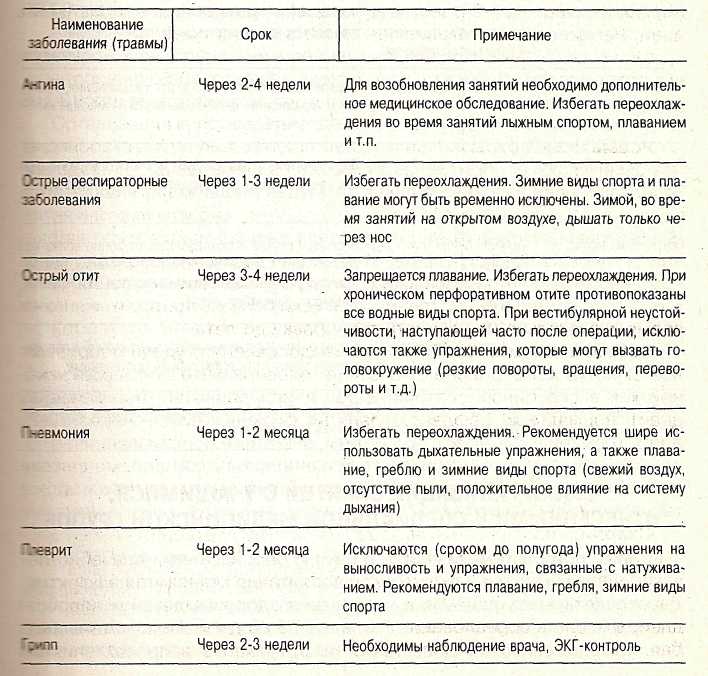 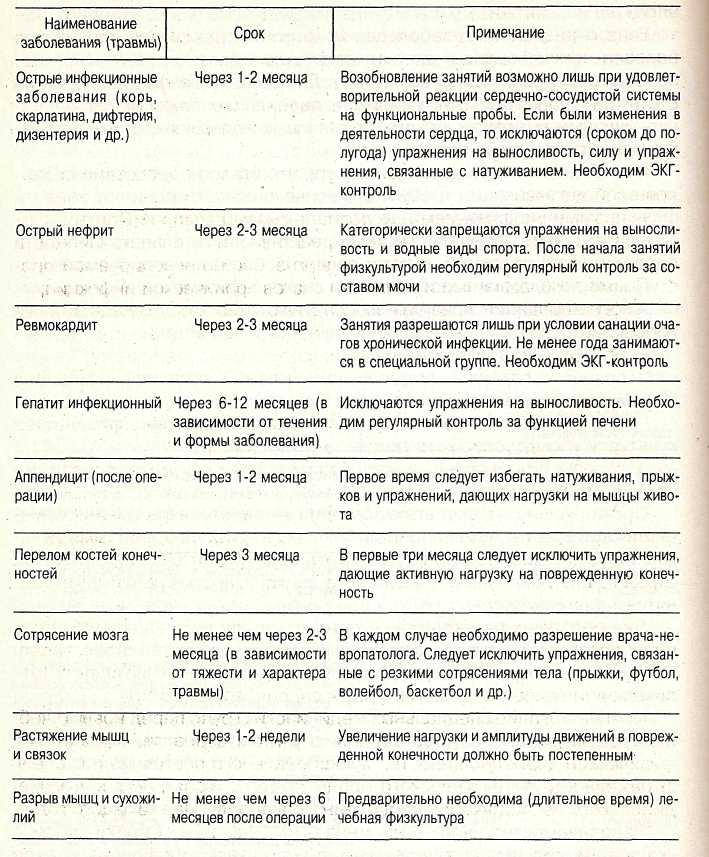 